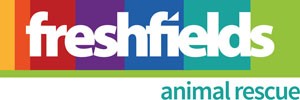 VOLUNTEER ROLE DESCRIPTIONRole: Farm volunteerHours: 2-4 hours minimum, or as agreed with the Operations Manager. Location: WalesReports to: Operations ManagerOVERALL PURPOSE OF THE ROLETo ‘make a difference together for All animals’.You will provide the vital role of supporting the farm staff by caring for pigs, sheep, and sometimes geese, and ducks residing in our farm area.You will need to deliver an excellent standard of care, providing for the animal’s daily needs and maintaining their living accommodation.You will be making a real and valuable difference to their chances of a happy and healthy new life.KEY TASKSPreparing food and organising feeding, and wateringCleaning living accommodation, which can involve complete mucking outCleaning bowls and carriersMaintaining sheds and sheltersCleaning out pondsCleaning concrete areasDealing with mud, heavy lifting, uneven ground and dustTo communicate the unique values and ethos of Freshfields to the public and welcome visitors to the farm area.To generate discussion, understanding, investment and further involvement in the work of the charity.To follow Freshfields Animal Rescue policies and procedures at all timesTo socialise and interact with the farm animalsKEY SKILLS AND QUALITIESExperience with farm animals is preferredConfident and able to safely handle the animals with care and attention to detailPatience with temperamental animalsFlexible and willing to take on new tasks as required.Enjoy working outdoors and hands on tasksHave compassion and empathyAble to take direction and follow detailed instruction from farm staff regarding the animals’ individual needsAble to work on own initiative and as part of a teamAble to manage the physical demands of the postVolunteering only available to over 18’sJan 2024 